CONTRASTE PROPUESTAS ELECTORALES MUNICIPALES 2019 VALENCIAEficiencia y ahorroGeneraciónPobreza energéticaCultura energéticaCambio climáticoVínculos con visión de ciudad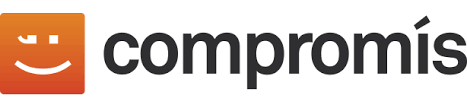 Continuar medidas reducción consumo (Plan Especial Iluminación Sostenible); Comercializadora pública municipal; continuar eficiencia en ciclo integral del aguaImpulso a energías renovables; comercializadora pública municipalGarantía de suministros básicos, coordinación y formación a familias sobre usos responsables; comercializadora pública municipalNuevo contrato de suministro municipal 100% renovable, posibilidad compra directa mercado eléctrico; reactivación de polígonos industriales para economía verde y circular; reducción fiscalidad a proyectos verdes y sostenibles; innovación para la transición a la ciudad sostenibleCompletar red de control de contaminación atmosférica; renaturalización de la ciudad; política verde en gestión de infraestructura verde; fortalecer gobernanza ambientalCiudad verde y sostenible; nueva economía urbana del conocimiento, que usa menos energía; Valencia amable; Ciudad en crecimiento sobre sí misma;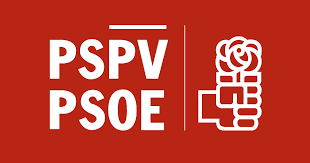 Plan municipal rehabilitación y eficiencia energéticaMejora convenios con empresas suministradorasImpulso de recorridos a pie; impulso al vehículo eléctrico; barrios 30Agencia municipal de la energía; estudio escenario Valencia 2030; mapa de la Valencia sostenibleValencia capital mediterránea de la nueva economía, estrategia económica metropolitana, Valencia Tech City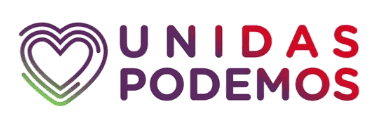 Plan de reforma energética de los edificiosEmpresa Municipal de Energía para comercializar y producir energía renovableEmpresa Municipal de EnergíaMejora del transporte público, título único; cambios en hábitos de consumo; fomento economía circularReducción efectiva del consumo energético urbano; Oficina de Seguimiento de la Transición Energética; fomento de la biodiversidad urbanaValència Ciutat de Ciutats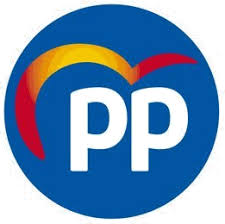 Estudiar bonificación del IBI; plan de ahorro energético y fomento de las renovables; mejorar alumbrado en las calles; certificación energética de edificios municipalesBonificación 50% IAE a empresas que usen energías renovablesPriorizar al peatón; regular nuevas modalidades de movilidad sostenible; red recarga para vehículos eléctricos; marca “jardines educativos”Desarrollar medidas de adaptación al cambio climático; condiciones sostenibilidad en pliegos de obraValencia Smart City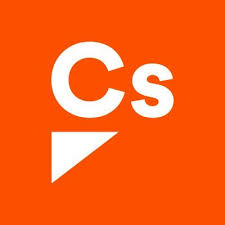 Plan de rehabilitación de viviendas en base a zonas estratégicas de rehabilitación; medición inteligente consumos energía y agua y posibles bonificaciones; subvenciones y fórmulas de financiación de eficiencia de viviendas con empresas servicios energéticos; auditoría de iluminación defectuosaTransición progresiva del vehículo privado (combustible fósil) hacia modos más sostenibles (caminar, bicicleta, movilidad eléctrica, transporte público) sin generar disputas; aparcamientos de interconexión modal; Plan Director Bicicleta; actualizar PMUS; 100 puntos carga eléctrica y ayudas puestos recarga en edificios y barrios; parque móvil municipal menos contaminante; modelo sharing vehículos eléctricos; financiación adecuada movilidad metropolitana; carriles VAOMinimizar contaminación atmosférica, lumínica y acústica; Mesa de Seguimiento de Grandes Proyectos de infraestructuras; Área unificada de Movilidad Sostenible y Calidad de Vida; Movilidad sostenible segura, cómoda y con diálogo; Sectorización por barrios y mapa contaminación CO2; nuevo dpto. para localizar financiación europea; todo nuevo edificio municipal de ‘emisiones cero’Valencia Capital Mediterránea Inteligente; Valencia huerta y jardín de Europa” en base a una economía viable